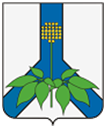 АДМИНИСТРАЦИЯ ДАЛЬНЕРЕЧЕНСКОГО МУНИЦИПАЛЬНОГО РАЙОНАПОСТАНОВЛЕНИЕ15 августа 2023 г.	       г. Дальнереченск	                                                № 451-паО внесении изменений в постановление администрации Дальнереченского муниципального района от 04.08.2023 № 432-па "О мерах по ликвидации последствий чрезвычайной ситуации природного характера на территории Дальнереченского муниципального района, вызванной выпадением сильных ливневых осадков 3-4 августа 2023 года"В соответствии с Федеральным законом от 06.10.2003 № 131-ФЗ "Об общих принципах организации местного самоуправления в Российской Федерации", руководствуясь Уставом Дальнереченского муниципального района, администрация Дальнереченского муниципального района ПОСТАНОВЛЯЕТ:1. Внести следующие изменения в постановление администрации Дальнереченского муниципального района от 04.08.2023 № 432-па "О мерах по ликвидации последствий чрезвычайной ситуации природного характера на территории Дальнереченского муниципального района, вызванной выпадением сильных ливневых осадков 3-4 августа 2023 года" (далее - Постановление).1.1. В преамбуле Постановления слова "в с. Зимники были подтоплены 5 домовладений и приусадебных участков и к переливам на участке с 74 по 78-го км автодороги Дальнереченск – Ариадное," и слова "(в редакции постановления Администрации Дальнереченского муниципального района от 13 сентября 2022 года № 524-па)" исключить.1.2. Пункт 2 Постановления изложить в следующе редакции:"2. Определить следующие границы Чрезвычайной ситуации:2.1. В с. Ракитное: ул. Заречная, ул. Набережная, ул. Совхозная, пер. Заозерный, ул. Заозерная, ул. Северная, ул. Комсомольская, ул. Стрельникова, ул. Луговая, ул. Советская, ул. Партизанская, ул. Вербная, ул. Новая, пер. Новый, пер. Заливной;2.2. В с. Зимники: ул. Речная, ул. Октябрьская, ул. Восточная, ул. Рыбацкая, ул. Торговая;2.3. В с. Пожига: ул. Центральная, ул. Школьная, ул. Садовая;2.4. В с. Ариадное: ул. Партизанская, ул. Школьная, ул. Совхозная;2.5. В с. Речное: ул. Переселенческая, ул. Октябрьская.".2. Отделу по работе с территориями и делопроизводству администрации Дальнереченского муниципального района (Пенкина) разместить настоящее постановление на официальном сайте администрации Дальнереченского муниципального в информационно-телекоммуникационной сети Интернет.3. Контроль за исполнением настоящего постановления оставляю за собой.4. Настоящее постановление вступает в силу со дня его принятия и подлежит обнародованию в установленном порядке.ГлаваДальнереченского муниципального района                                           В. С. Дернов          